Приложение №2                                                                                                                                                                                                  к решению Муниципального совета поселок Комарово                                                                                                                                                                                от 14 мая 2020 года   №6-1\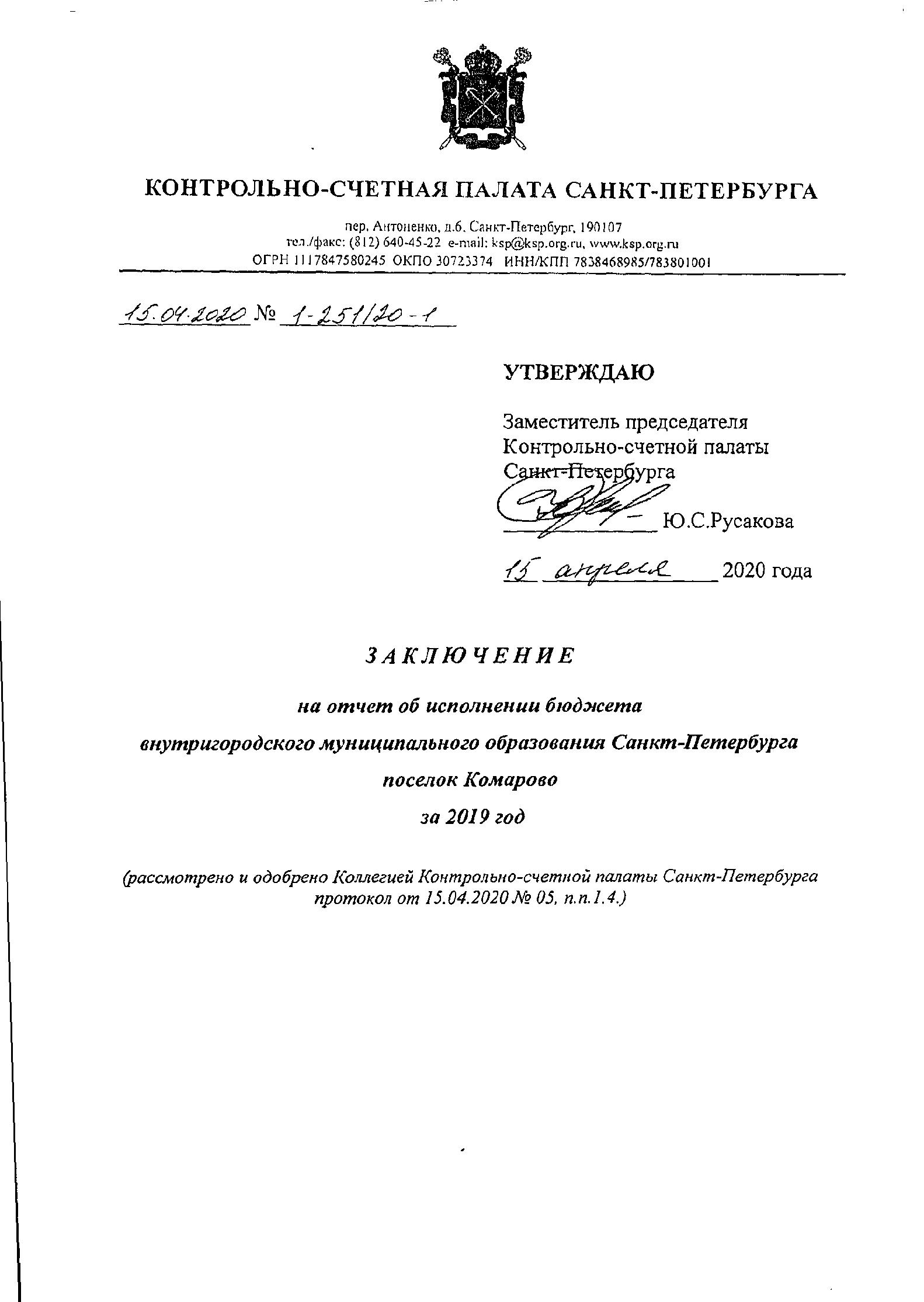 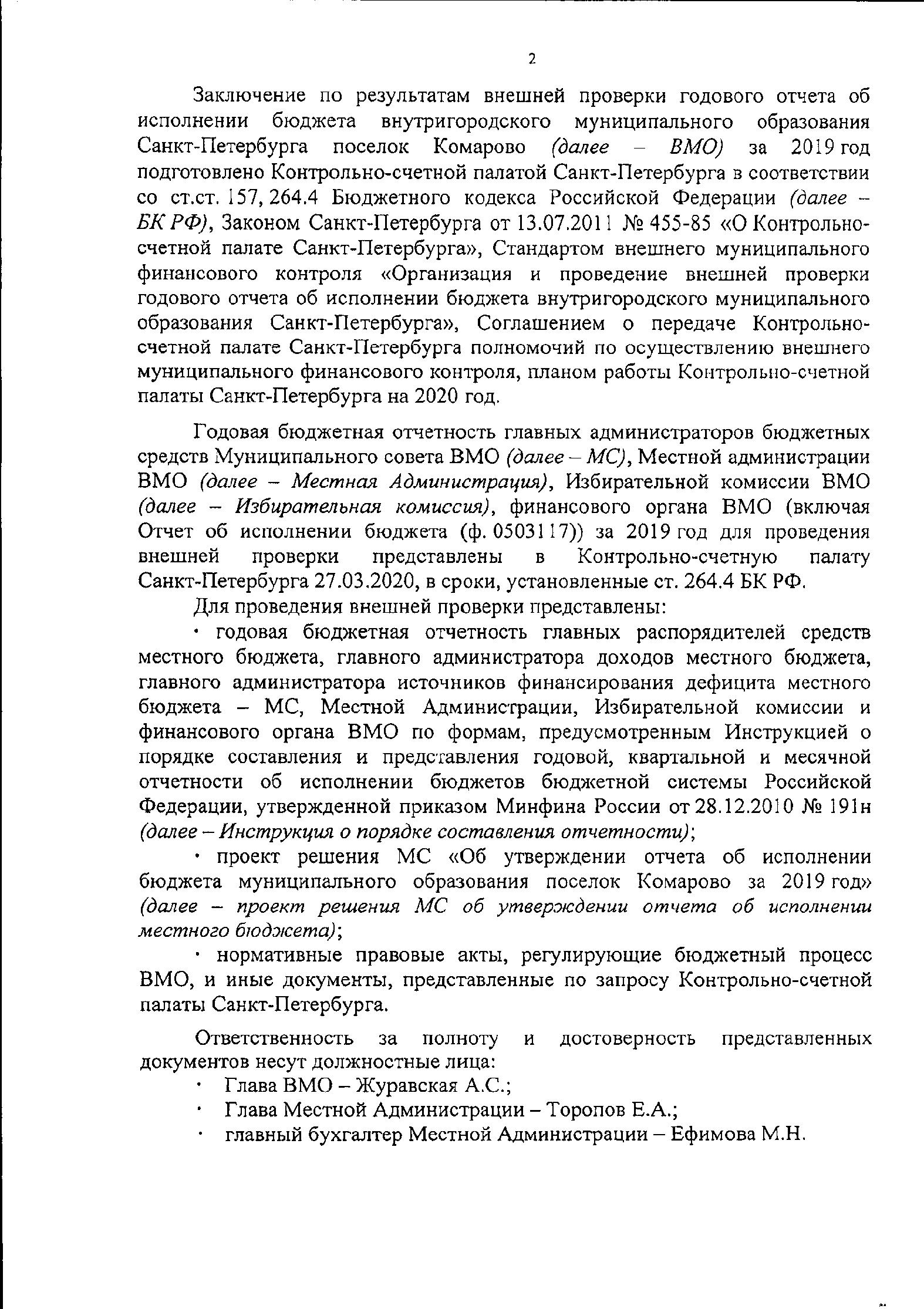 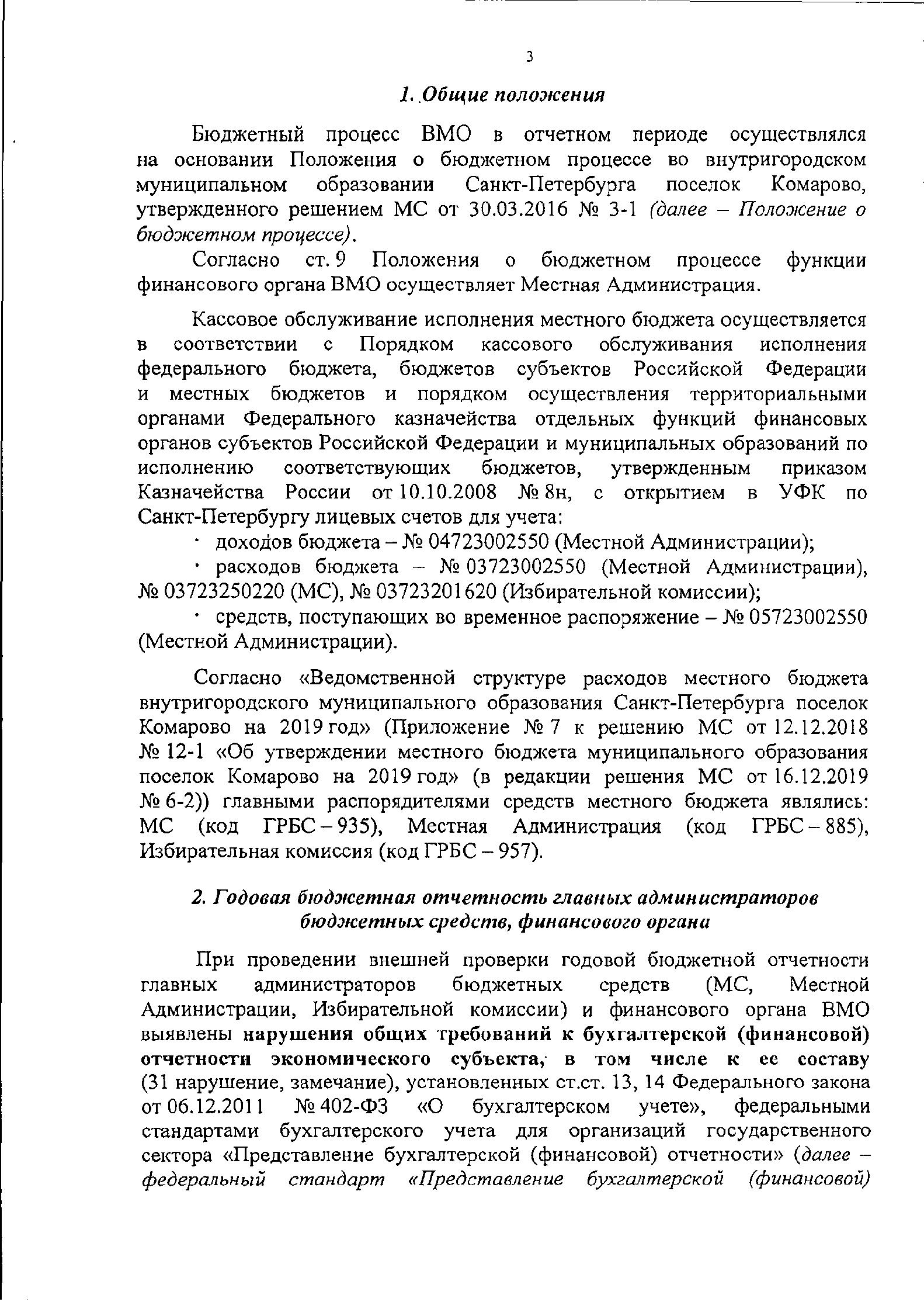 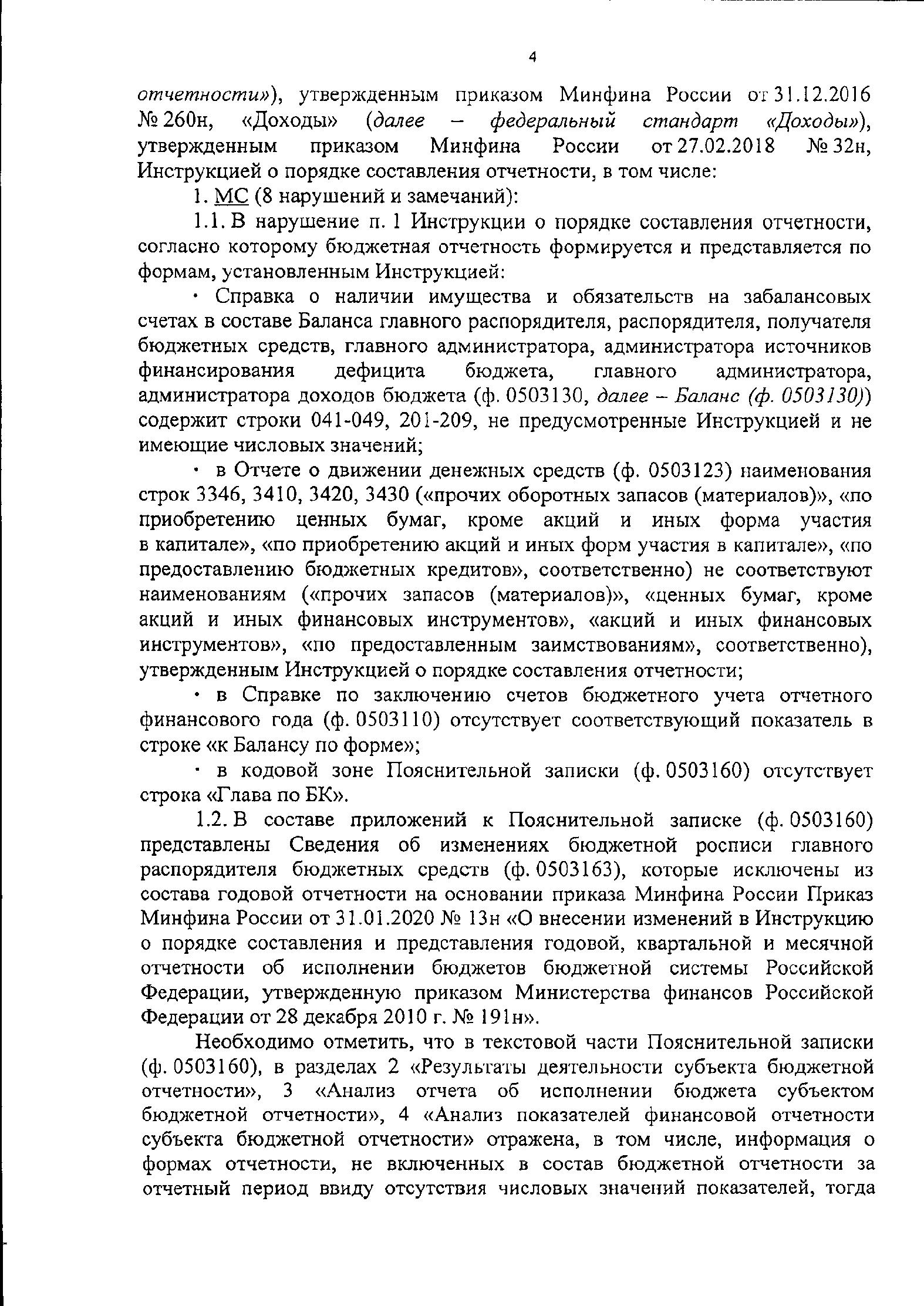 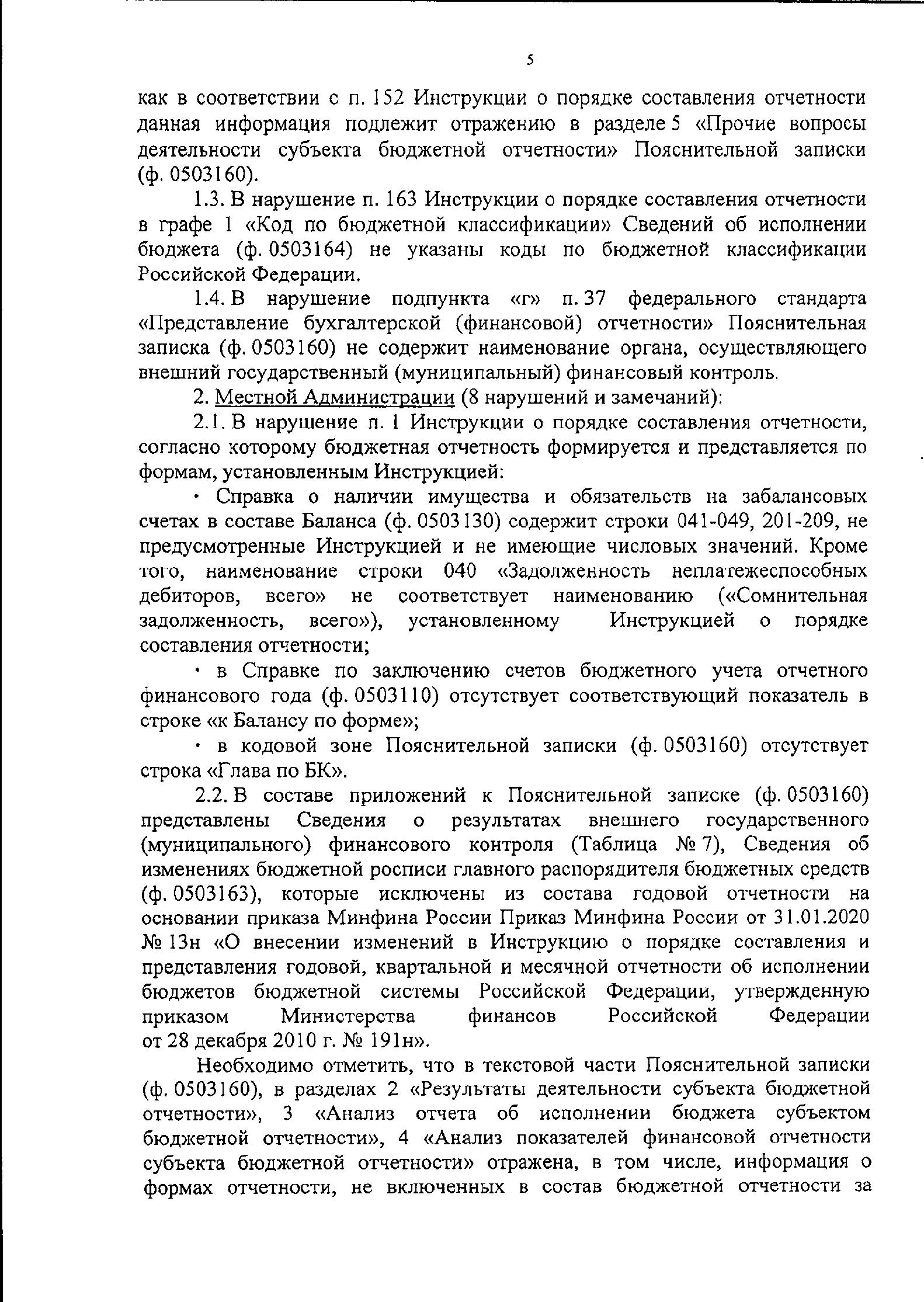 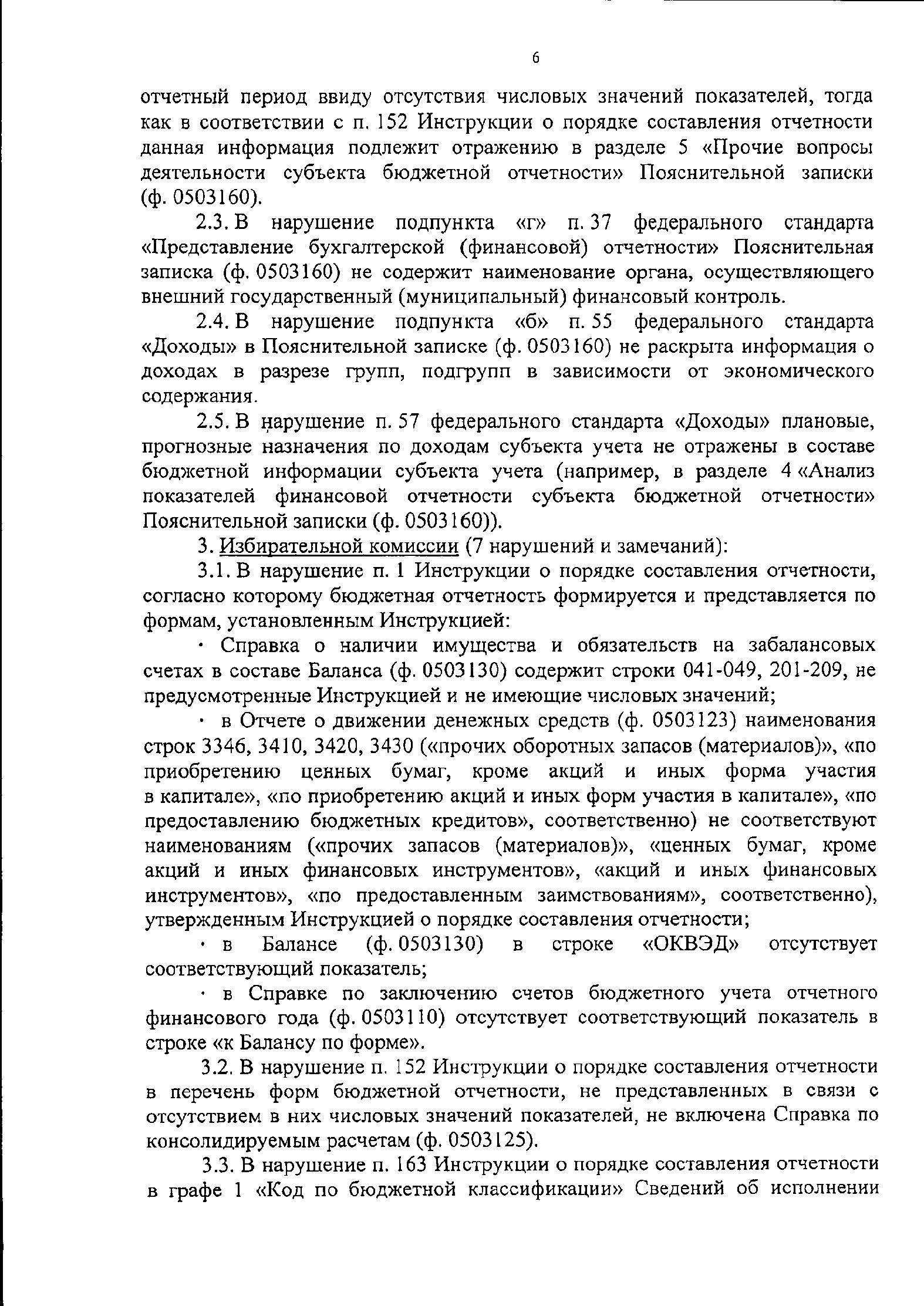 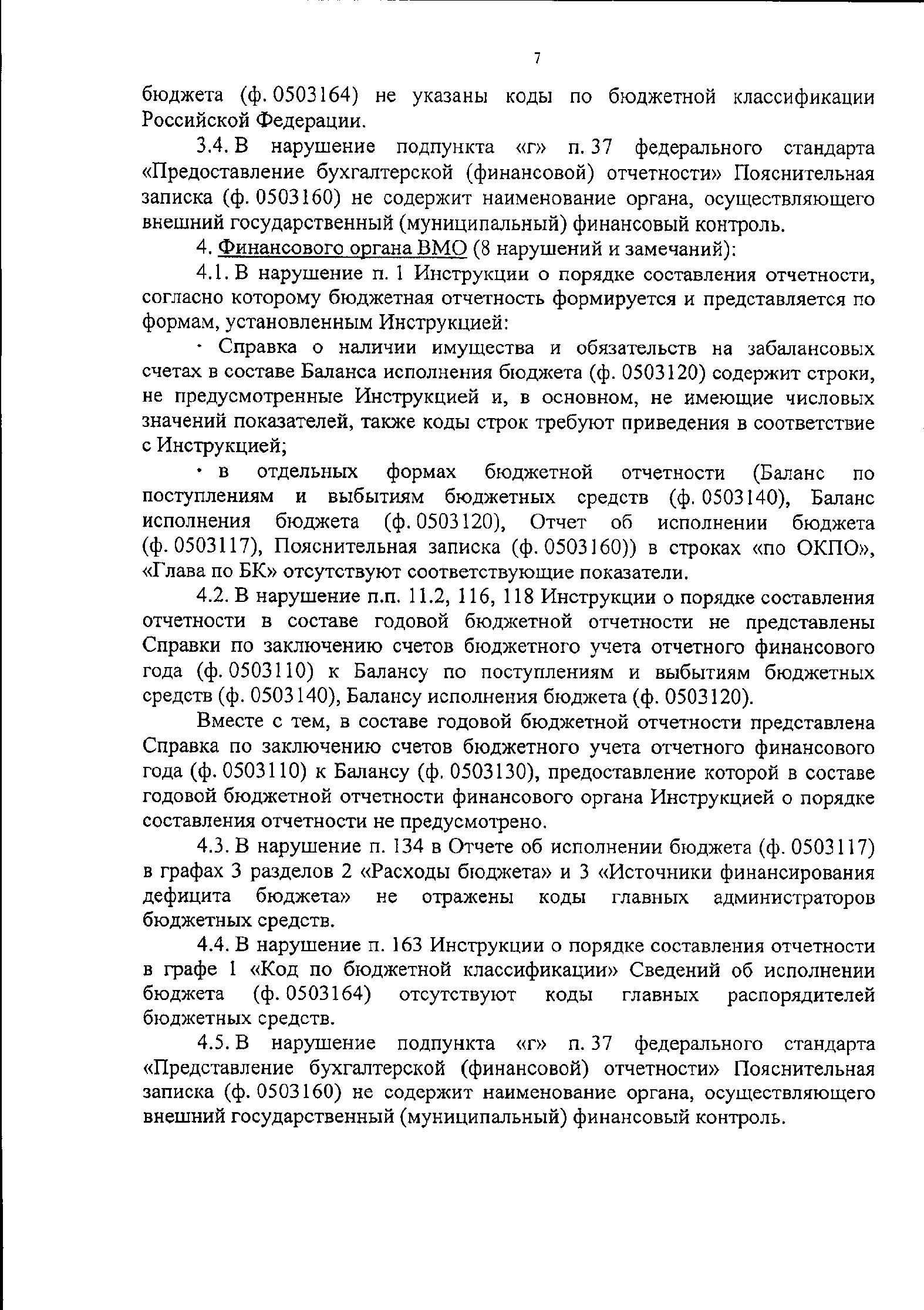 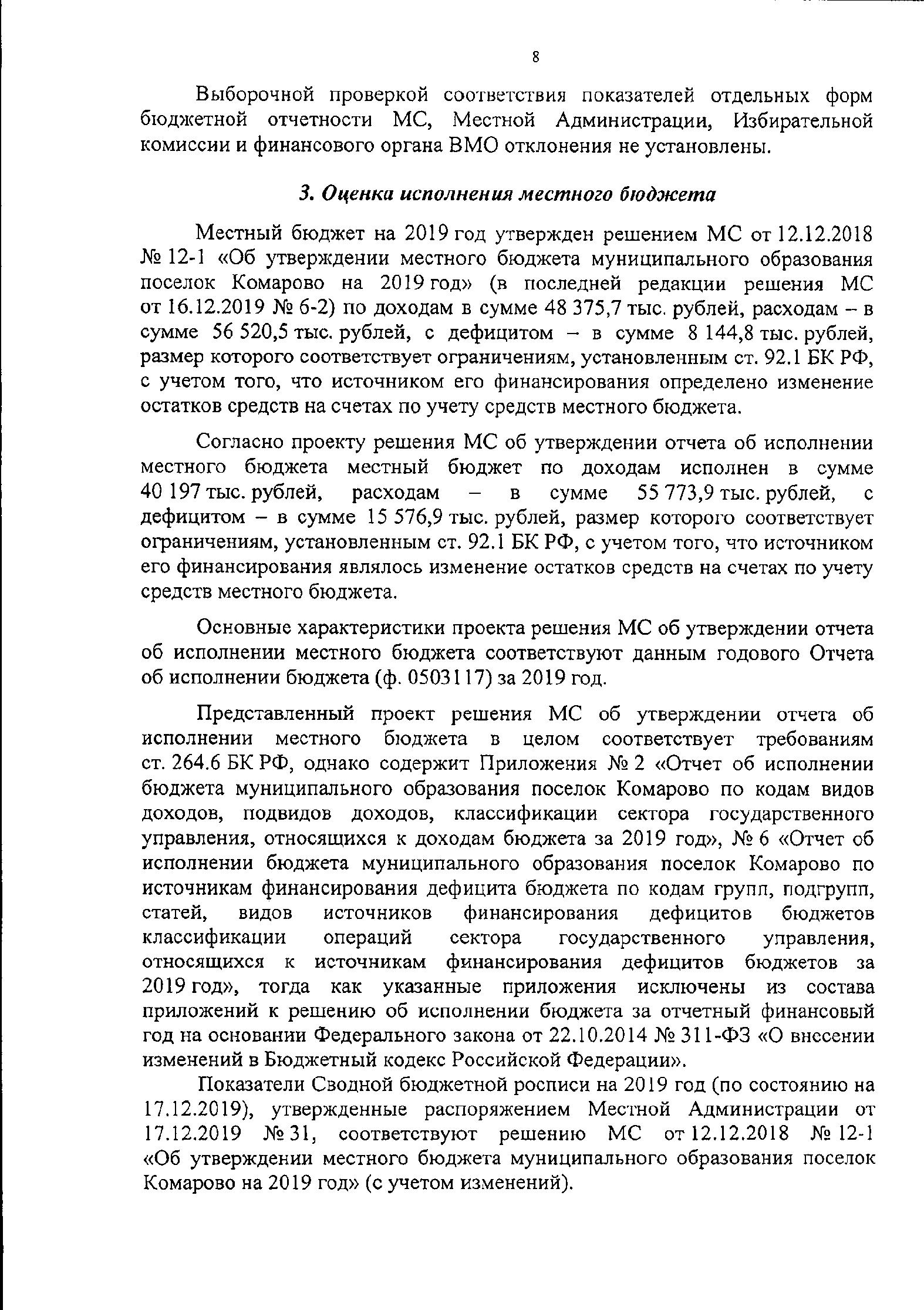 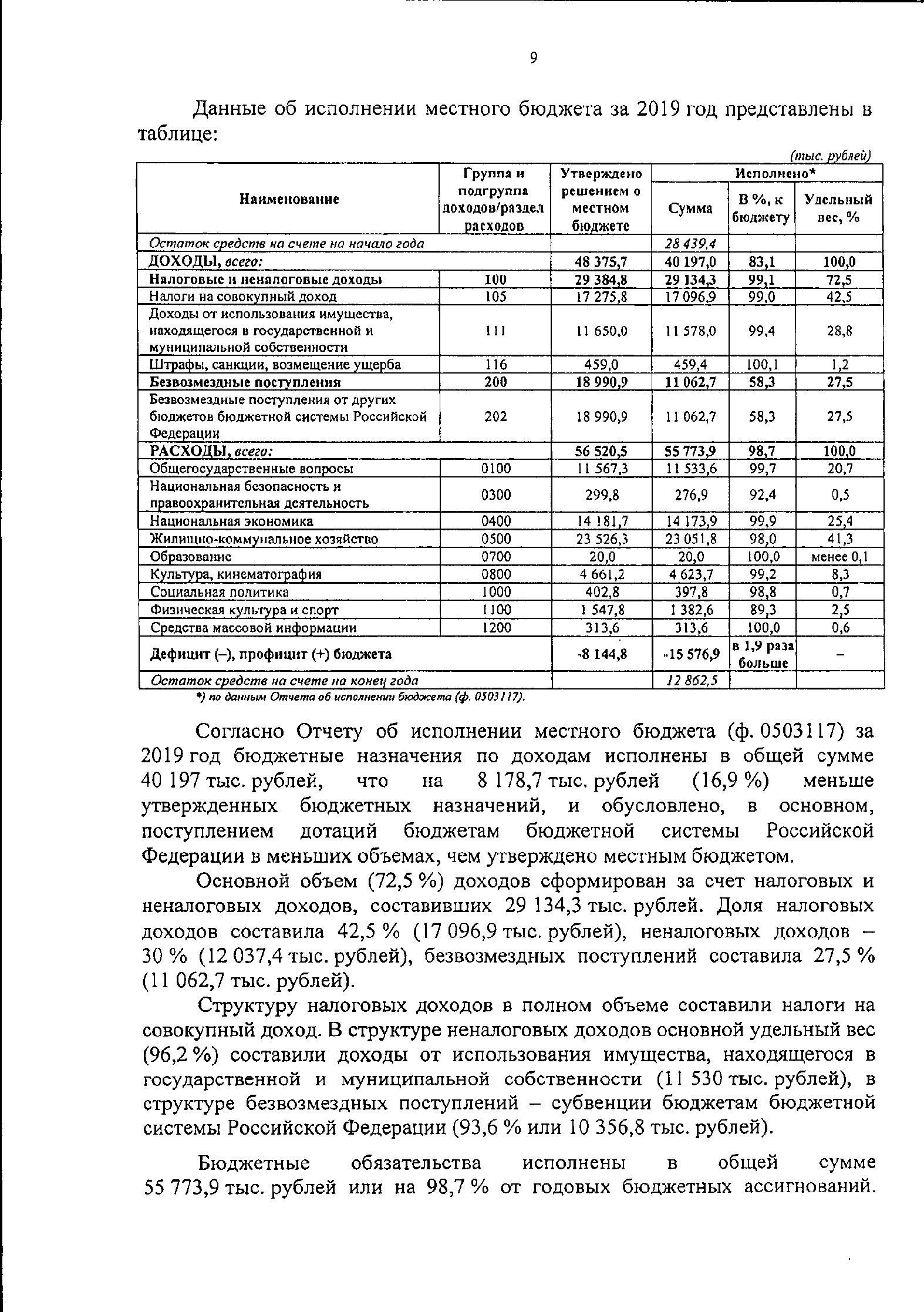 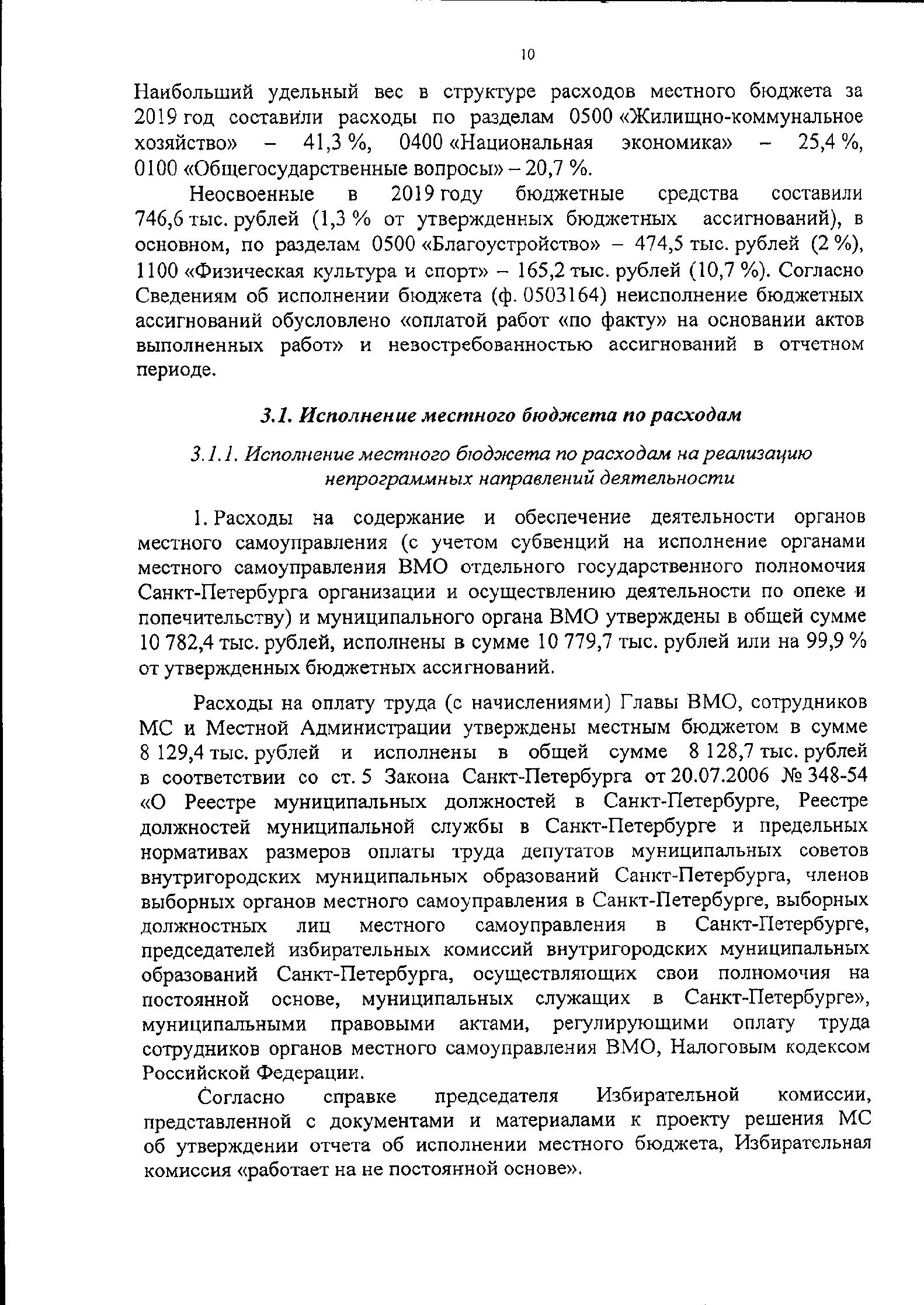 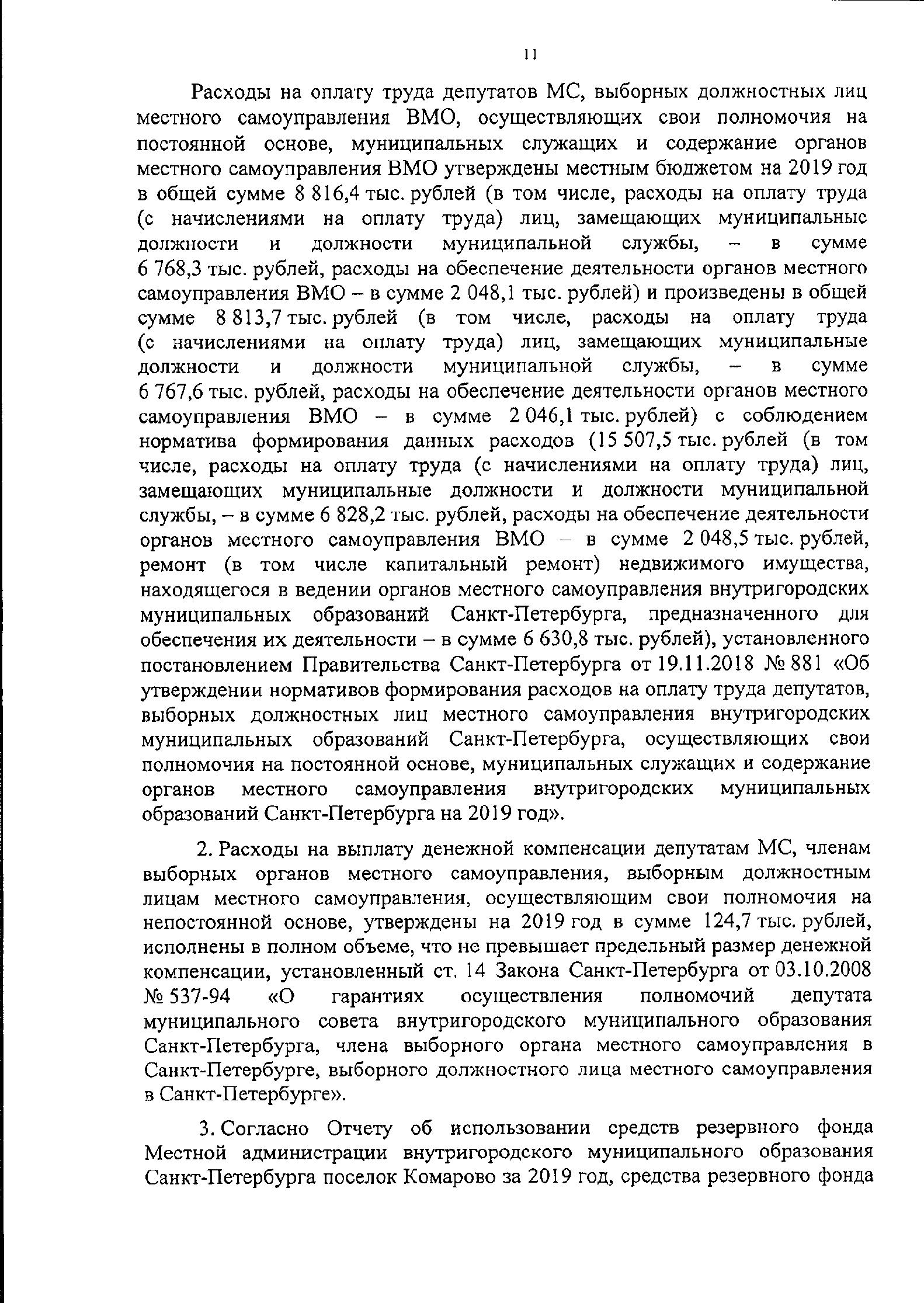 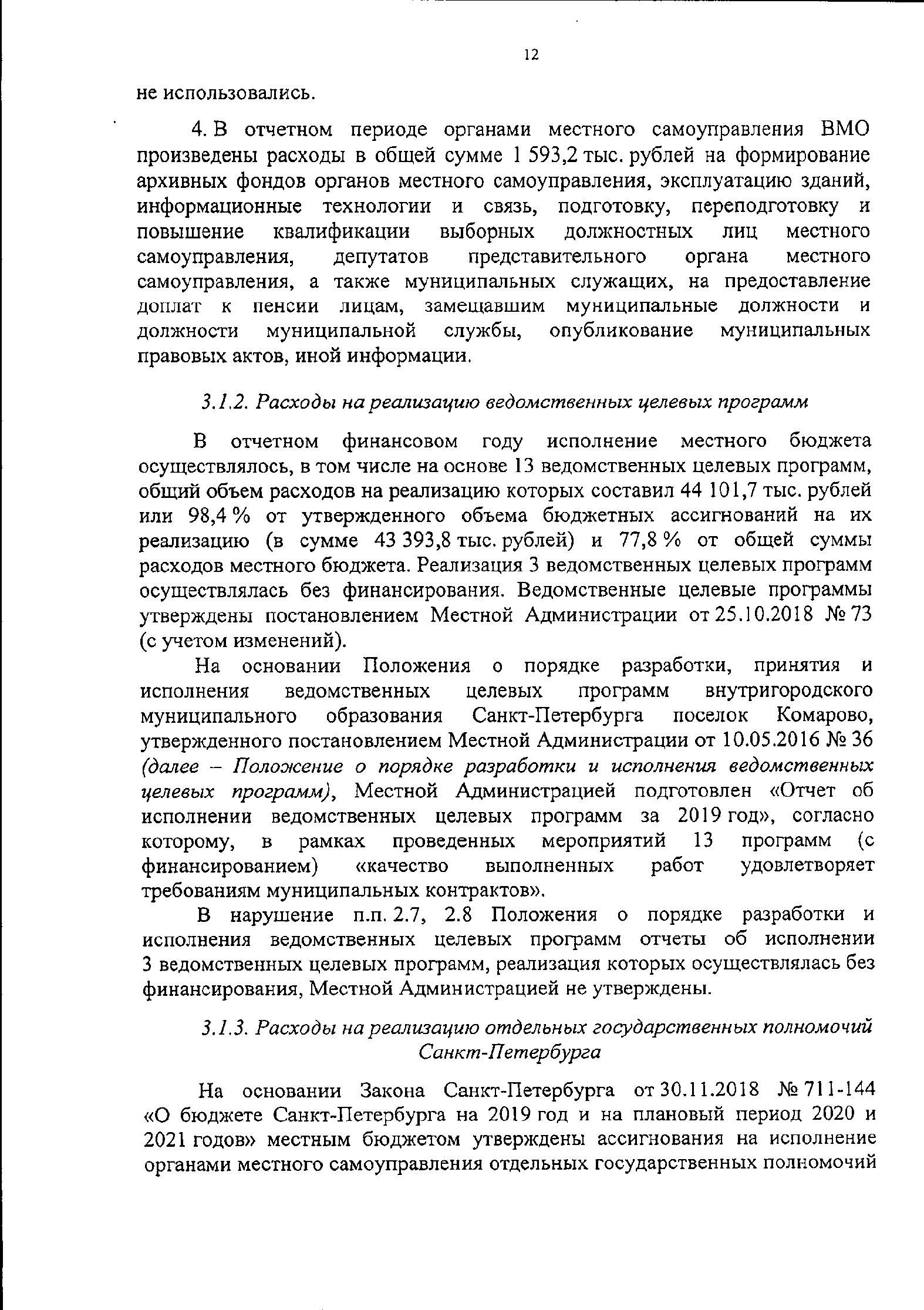 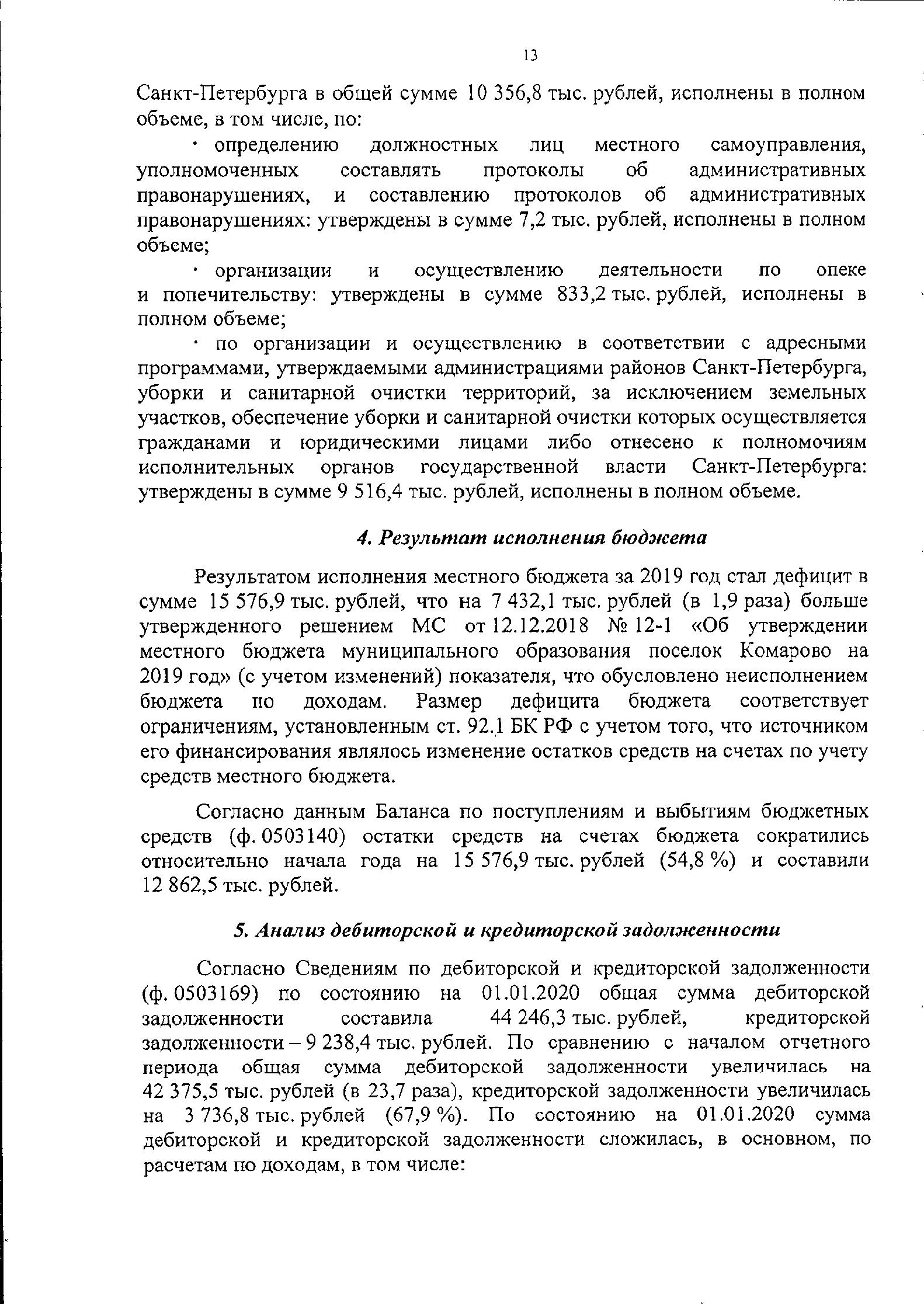 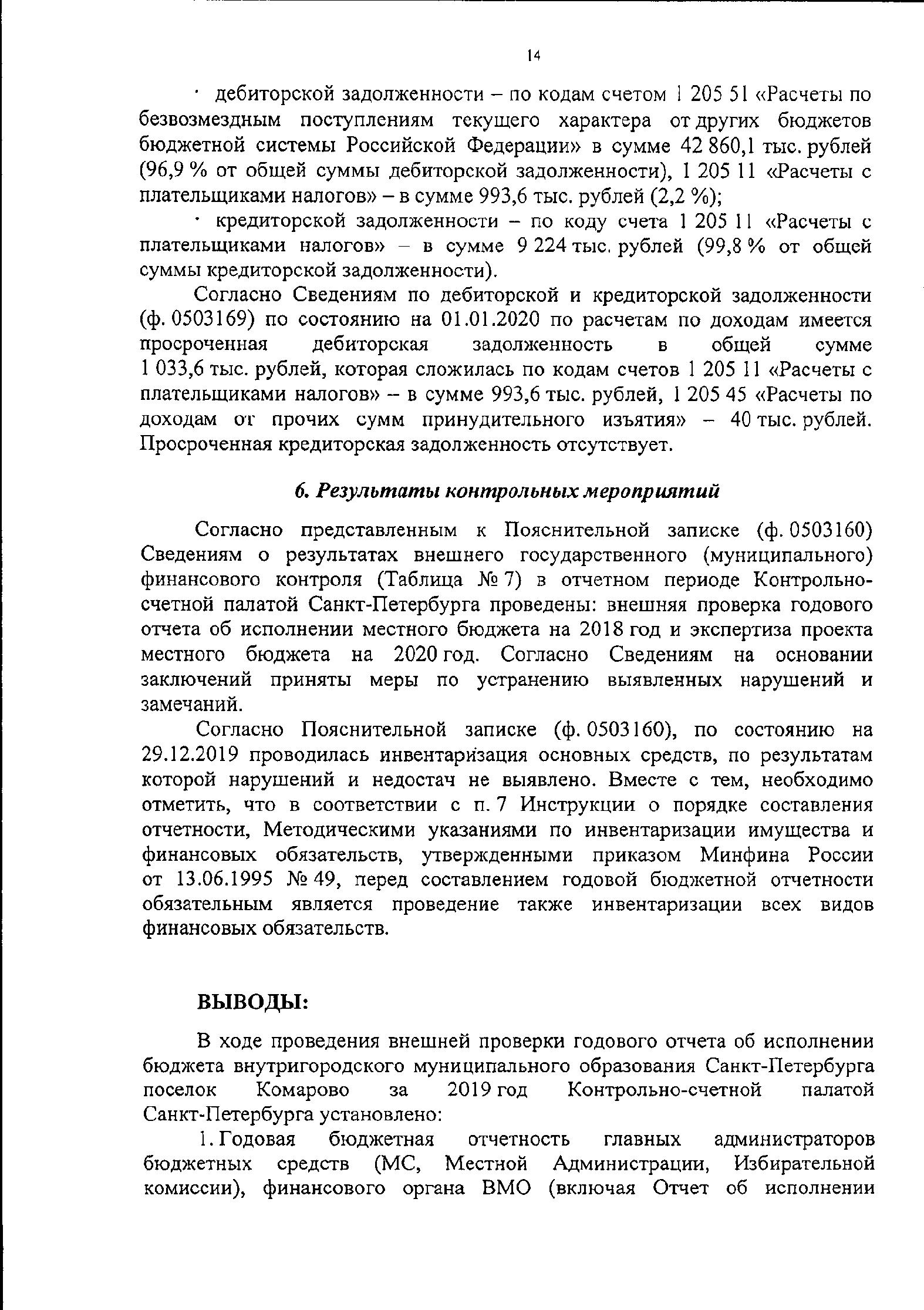 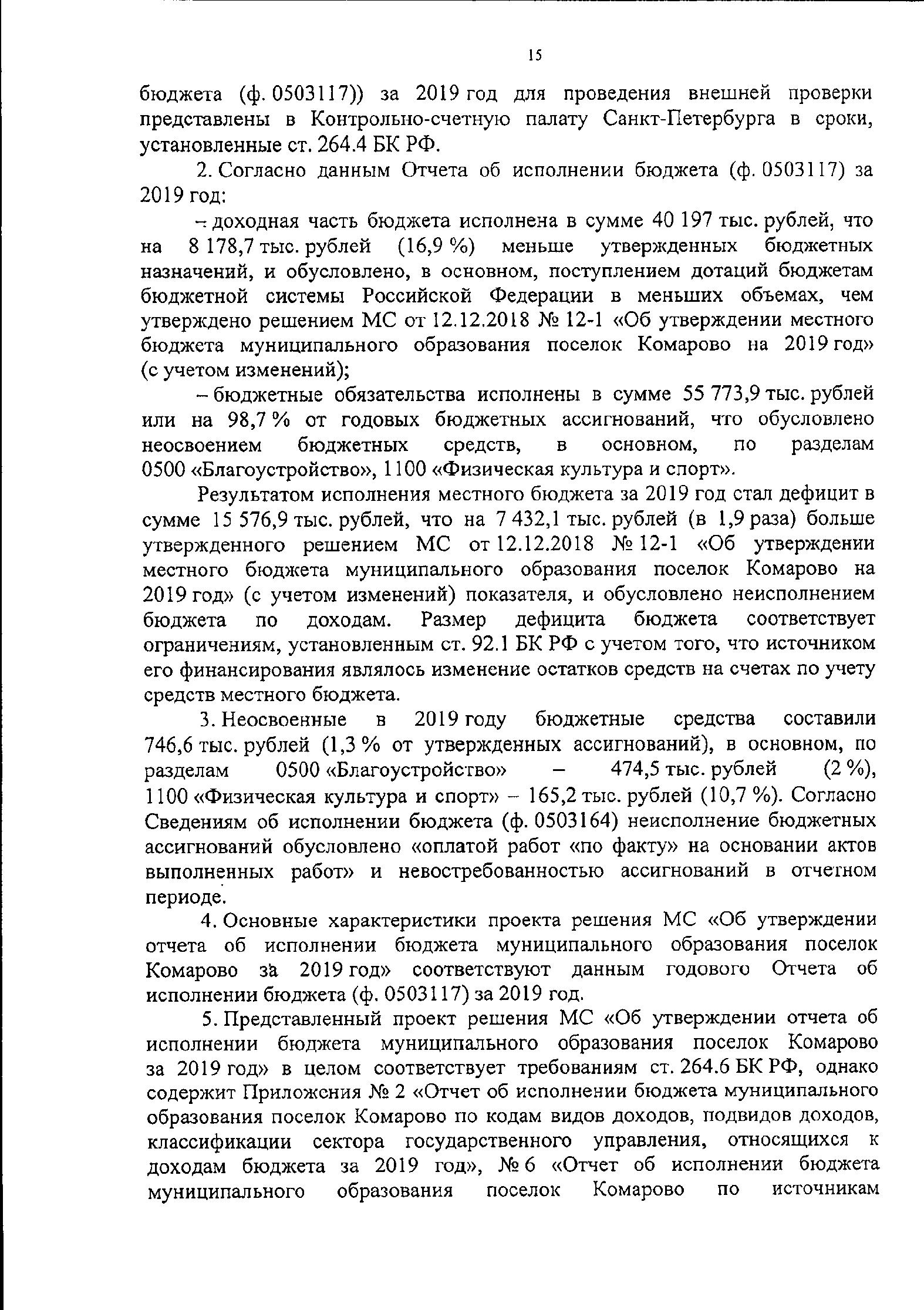 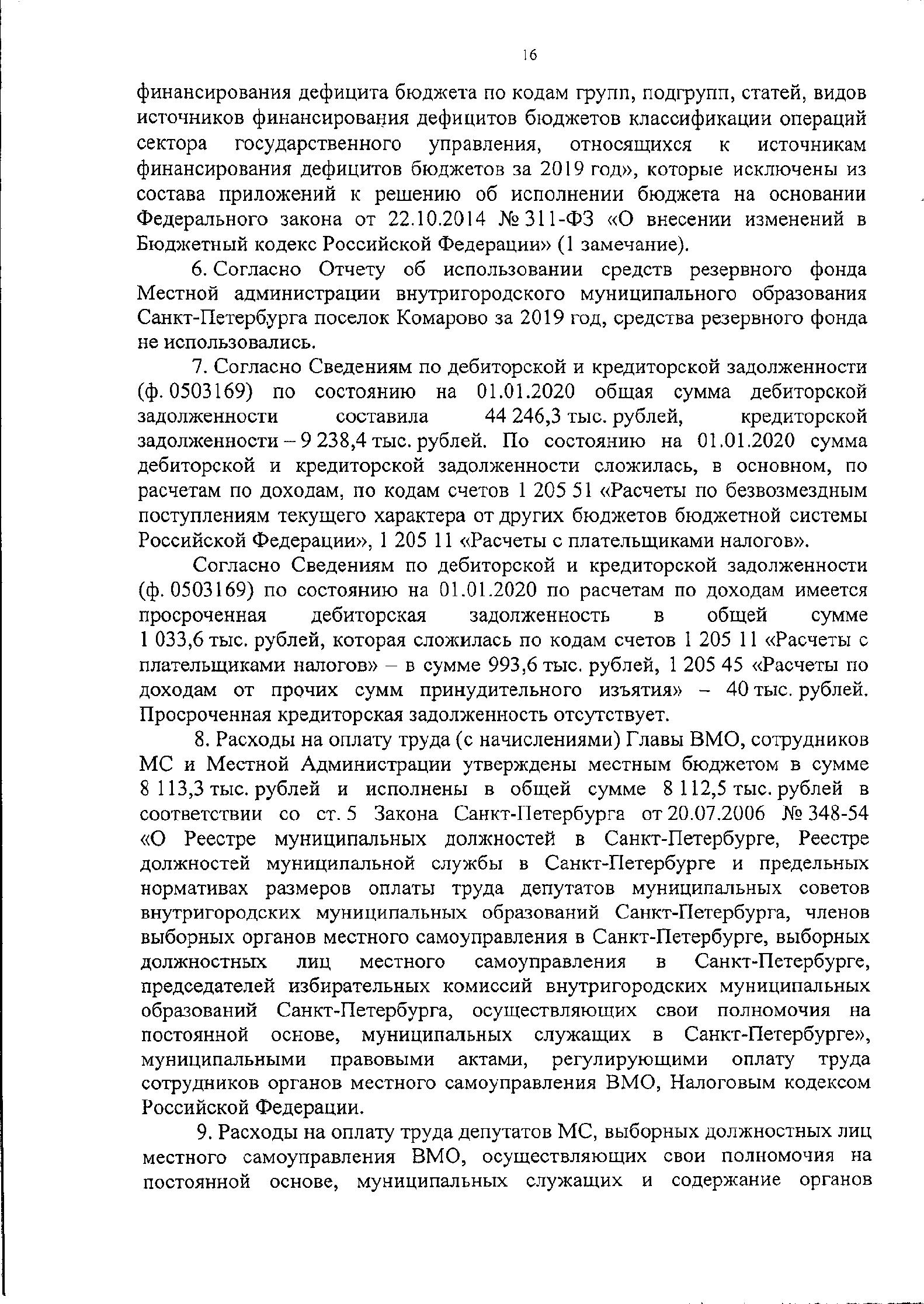 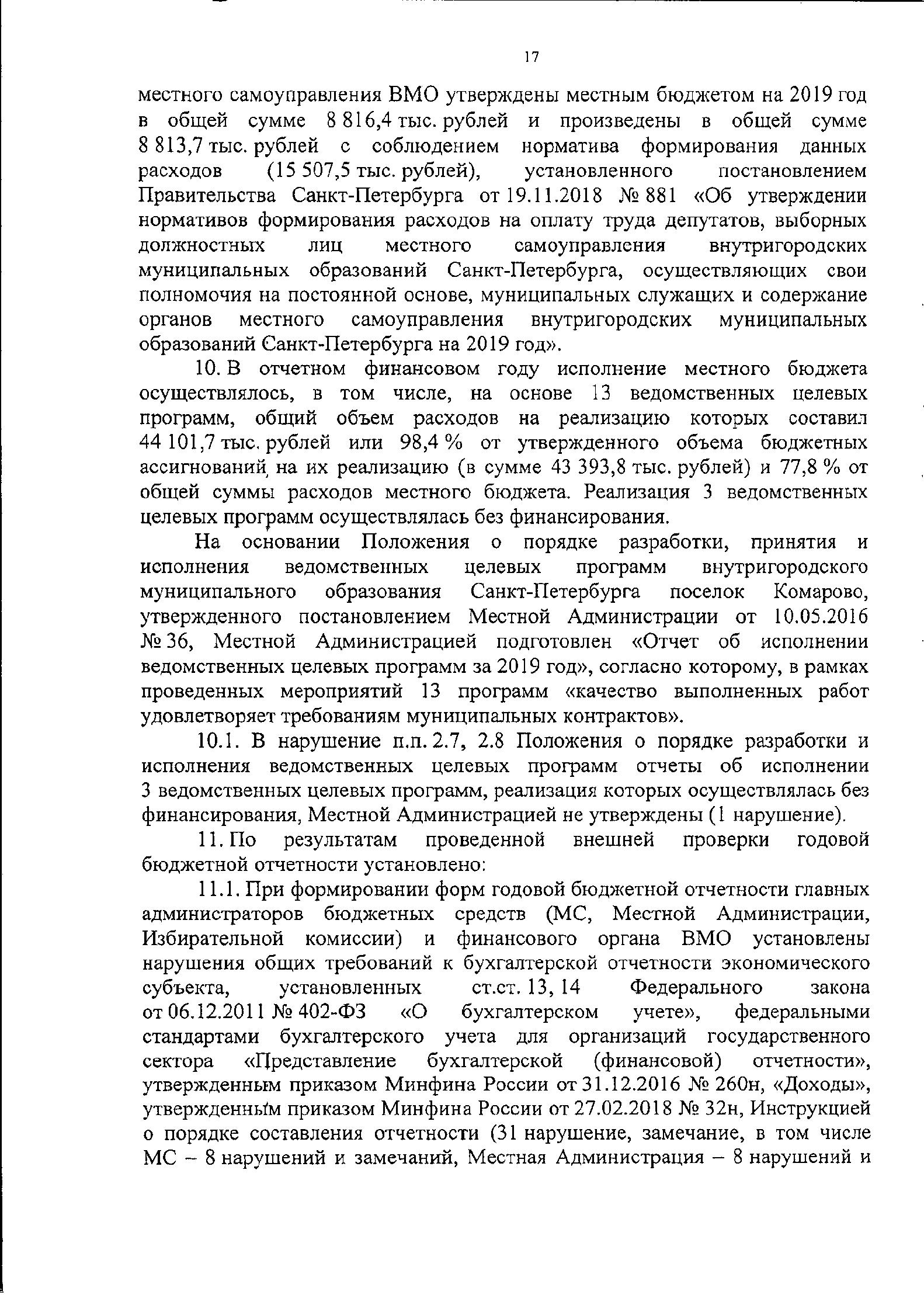 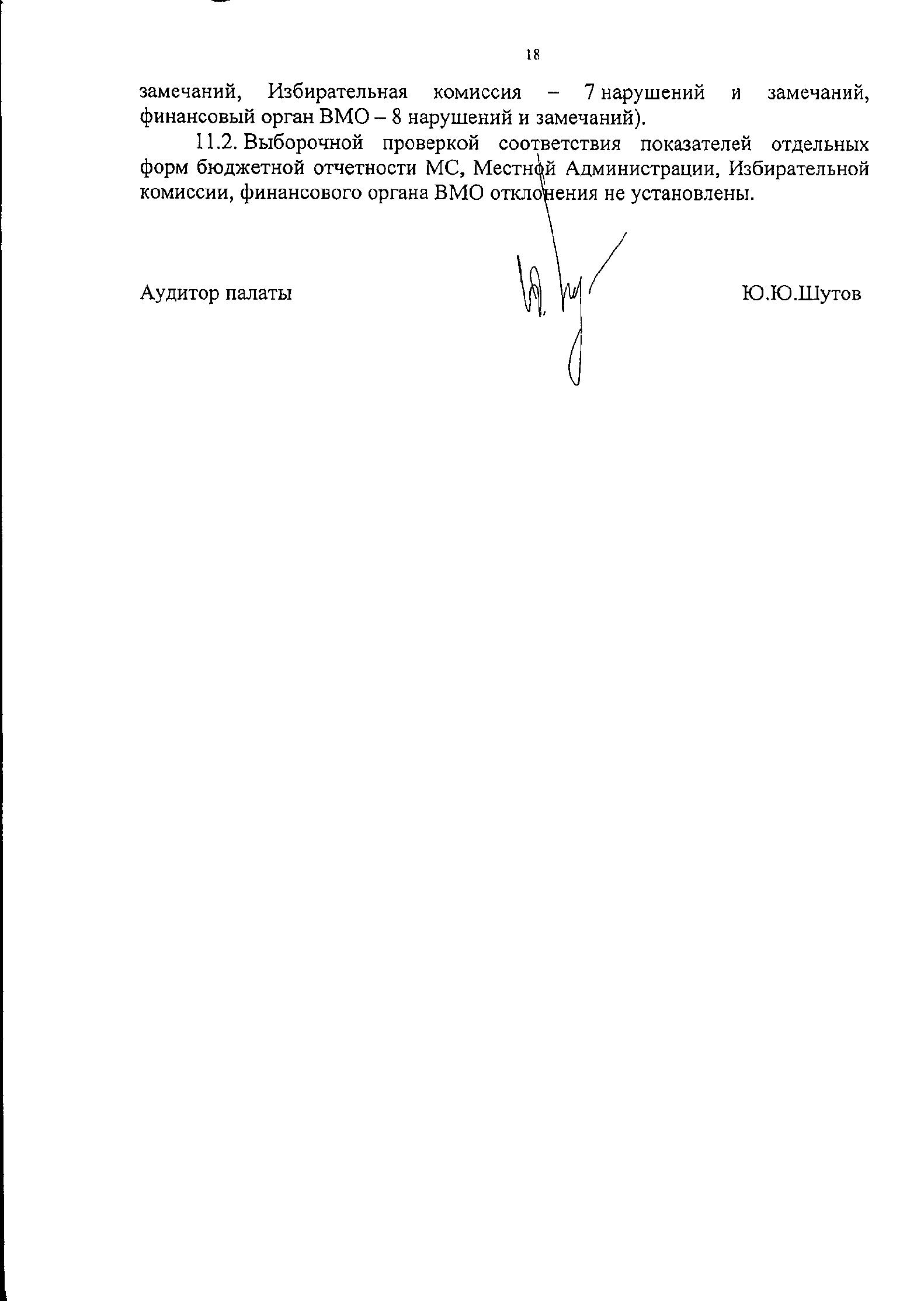 